Мин.оплата (спр)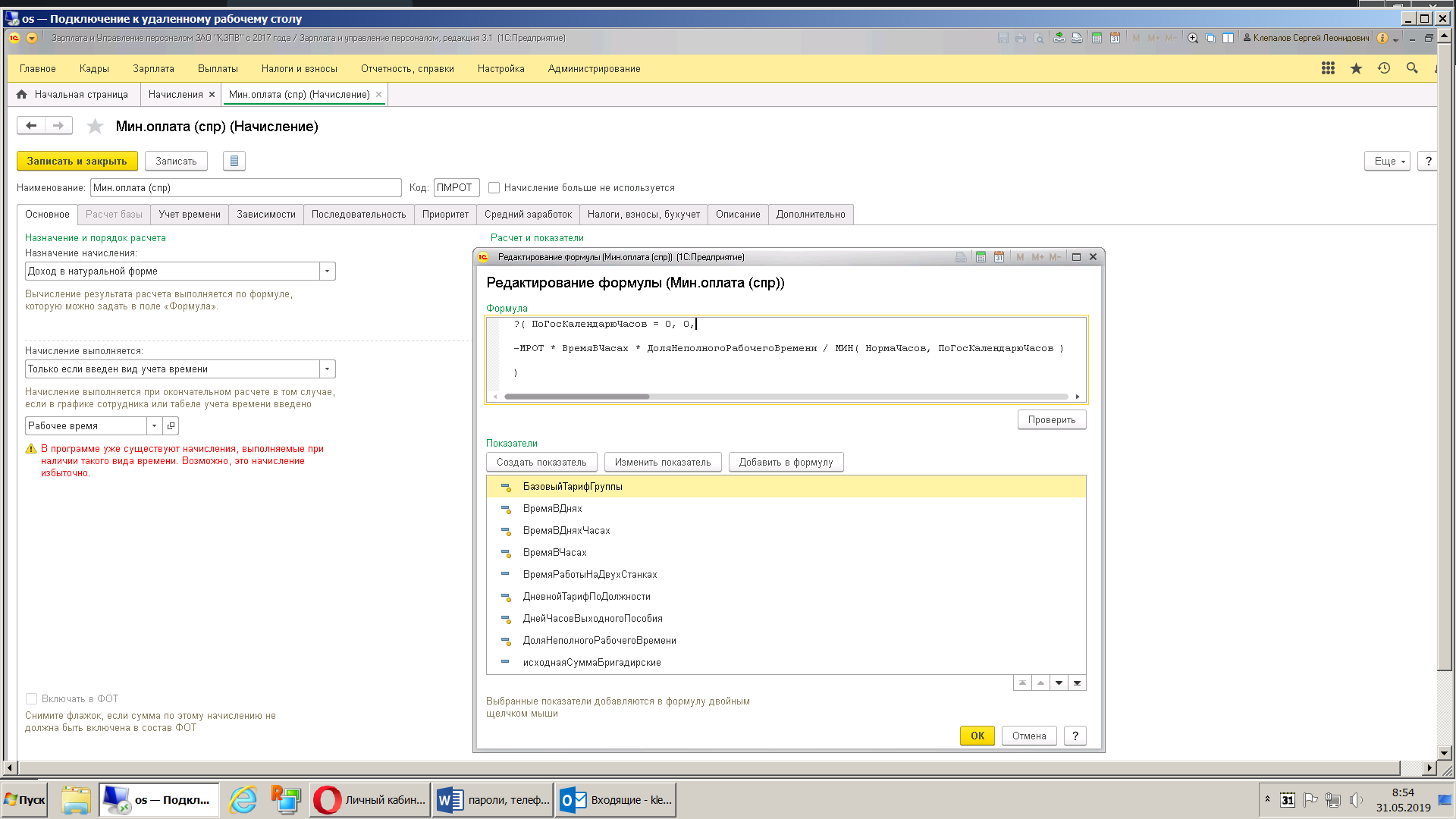 Доплата до МРОТ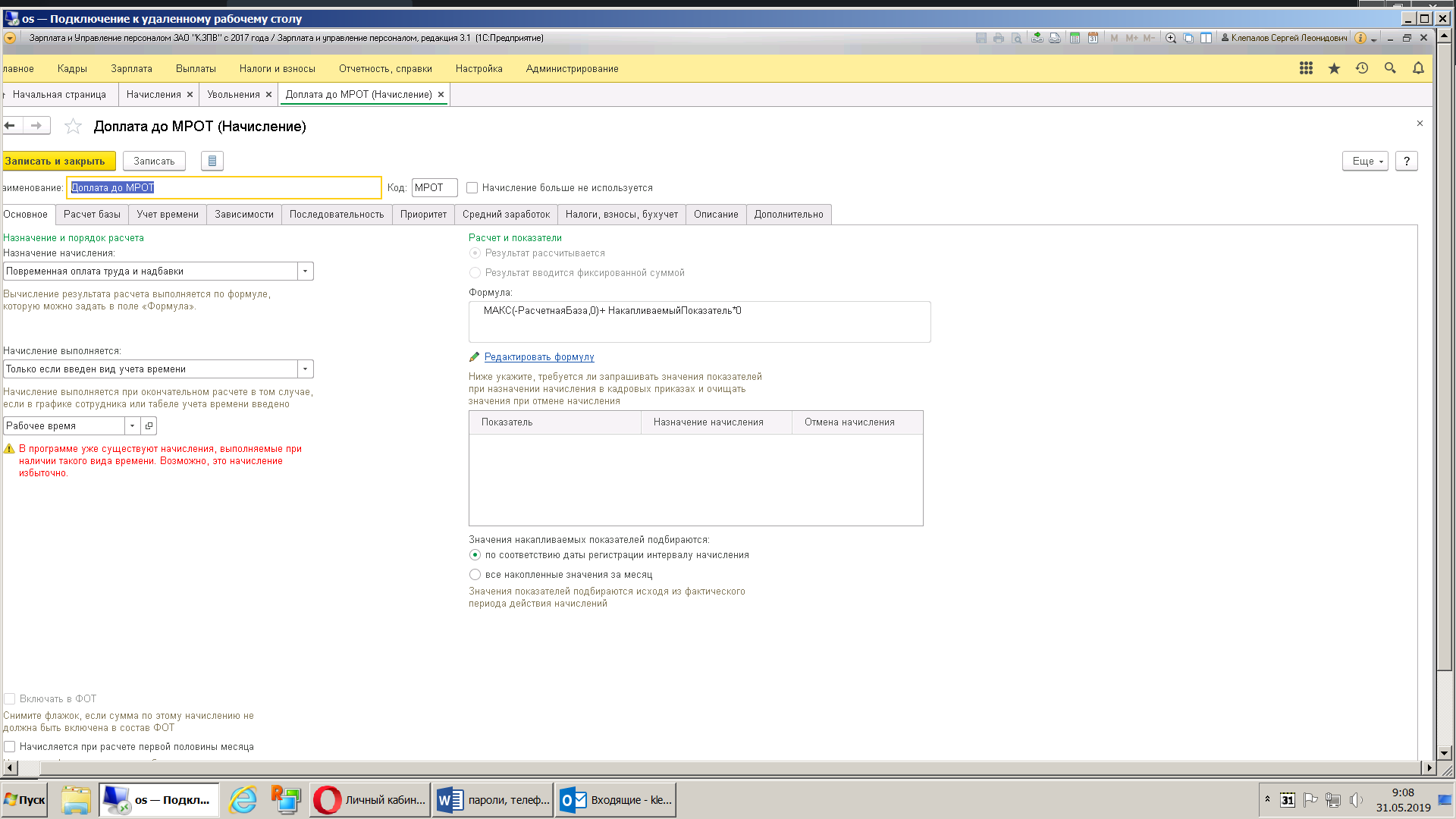 Документ «Увольнение»:Итоговая сумма начисления зарплаты 3852,29 не верна т.к. включает в себя -6220,11 Мин.оплата (спр). Должна быть итоговая сумма 10072,40.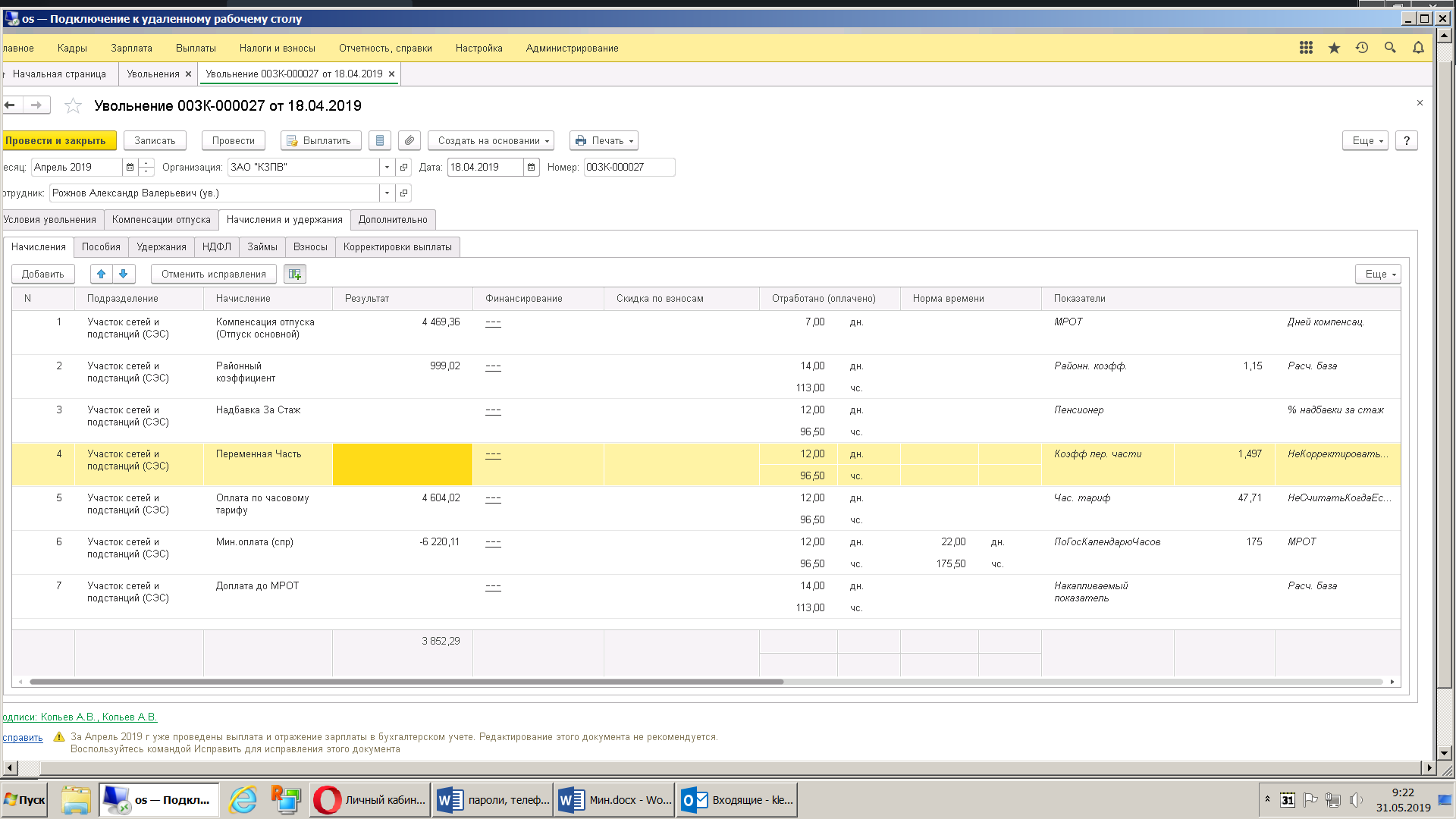 